Консультации для родителейЧитаем детям дома.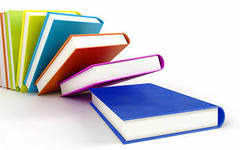 Русский фольклор. Песенки, потешки, заклички, считалки, скороговорки, загадки.«Наш козел...», «Ножки, ножки, где вы были?..» ,«Дед хотел уху сварить...», «Зайчишка-трусишка...», «Дон! Дон! Дон!..», «Барашеньки...», «Лень-потягота...», «Сидит, сидит зайка...», «Гуси вы, гуси...», «Кот на печку пошел...», «Идет лисичка по мосту...», «Сегодня день целый...», « Солнышко-колоколнышко...», «Иди, весна, иди, красна».Русские народные сказки.«Про Иванушку-дурачка», обр. М. Горького;«Лисичка-сестричка и волк», обр. М. Булатова;«Зимовье», обр. И. Соколова-Микитова;«Привередница», обр. В. Даля;«Сестрица Аленушка и братец Иванушка», обр. A.Н. Толстого;«Лиса и козел», обр. О. Капицы;«Лисичка со скалочкой», обр. М. Булатова;«Жихарка», обр. И. Карнауховой;«Чудесные лапоточки», обр.Н. Колпаковой;«Петушок и бобовое зернышко», обр. О. Капицы;«Лиса-лапотница», «Война грибов с ягодами», обр. В. Даля.Для заучивания наизусть.«Дед хотел уху сварить...», «Ножки, ножки, где вы были?», рус. нар. песенки;А. Пушкин. «Ветер, ветер! Ты могуч...» (из «Сказки о мертвой царевне и о семи богатырях»);М. Лермонтов. «Спи, младенец мой прекрасный» (из стихотворения «Казачья колыбельная»);3. Александрова. «Елочка»;А. Барто. «Я знаю, что надо придумать»;Ю. Кушак. «Олененок»;Л. Николаенко. «Кто рассыпал колокольчики...»;В. Орлов. «С базара», «Почему медведь зимой спит» (по выбору воспитателя);Н. Пикулева. «Пять котят спать хотят...»;Е. Серова. «Одуванчик», «Кошачьи лапки» (из цикла «Наши цветы»); «Купите лук...», шотл. нар. песенка, пер. И. Токмаковой.Проза.Л. Берг. «Пит и воробей» (глава из книги «Маленькие рассказы про маленького Пита»), пер. с англ. О. Образцовой;С. Вангели. «Подснежники» (глава из книги «Ругуцэ — капитан корабля»), пер. с молд. В. Берестова.Литературные сказки.Х.К. Андерсен. «Огниво», «Стойкий оловянный солдатик», пер. с дат. А. Ганзен;«Про маленького поросенка Плюха», по мотивам сказок Э. Аттли, пер. с англ. И. Румянцевой и И. Баллод;А. Балинт. «Гном Гномыч и Изюмка» (главы из книги), пер. с венг. Г. Лейбутина;Д. Биссет. «Про поросенка, который учился летать», «Про мальчика, который рычал на тигров», пер. с англ. Н. Шерешевской;Сказки.«Хитрая лиса», корякск., пер. Г. Меновщикова,«Страшный гость», алтайск., пер. А. Гарф и П. Кучияка;«Пастушок с дудочкой», уйгурск., пер. Л. Кузьмина;«Три брата», хакасск., пер. В. Гурова;«Травкин хвостик», эскимосск., обр. В. Глоцера и Г. Снегирева;«Как собака друга искала», мордов-ск., обр. С. Фетисова;«Колосок», укр., обр. С. Могилевской;«Три поросенка», англ., пер. С. Михалкова;«Заяц и еж», «Бременские музыканты», из сказок братьев Гримм, нем., пер. А. Введенского, под ред. С. Маршака;«Красная Шапочка», из сказок Ш. Перро, франц., пер. Т. Габбе;«Врун», «Ивовый росток», япон., пер. Н. Фельдман, под ред. С. Маршака.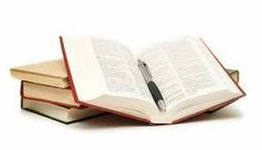 